Western Australia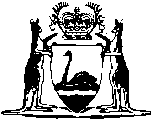 Biosecurity and Agriculture Management Act 2007Biosecurity and Agriculture Management (Declared Pest Account) Regulations 2014Western AustraliaBiosecurity and Agriculture Management (Declared Pest Account) Regulations 2014Contents1.	Citation	12.	Commencement	13.	Prescribed areas	14.	Consultation requirement	34A.	Prescribed amount for flat rate	45.	Biosecurity and Agriculture Management (Declared Pest Account Rate Consultation) Regulations 2011 repealed	4Notes	Compilation table	5Defined termsWestern AustraliaBiosecurity and Agriculture Management Act 2007Biosecurity and Agriculture Management (Declared Pest Account) Regulations 20141.	Citation		These regulations are the Biosecurity and Agriculture Management (Declared Pest Account) Regulations 2014.2.	Commencement		These regulations come into operation as follows —	(a)	regulations 1 and 2 — on the day on which these regulations are published in the Gazette;	(b)	the rest of the regulations — on the day after that day.3.	Prescribed areas		The local government districts specified in the Table are prescribed as areas for the purposes of section 130(1) of the Act.Table	[Regulation 3 amended: Gazette 3 May 2016 p. 1355-6; 18 Aug 2017 p. 4445-6; 15 May 2018 p. 1528-9.]4.	Consultation requirement	(1)	In this regulation — 	affected land, in relation to a proposal to determine a rate under section 130 of the Act, means the land or the class of land in respect of which it is proposed to determine the rate;	relevant newspaper, in relation to a proposal to determine a rate under section 130 of the Act, means a newspaper circulating generally in the area in which the affected land is situated.	(2)	Not less than one month before determining a rate chargeable on land under section 130 of the Act, the Minister must — 	(a)	publish a notice in a relevant newspaper — 	(i)	identifying the affected land; and	(ii)	stating the rate that the Minister proposes to determine; and	(iii)	inviting submissions from interested persons regarding the proposed determination;		and	(b)	in so far as is reasonably practicable, give a copy of the notice to each owner of affected land if — 	(i)	the Minister has not made a determination in relation to the rate chargeable on the affected land for the previous financial year; or	(ii)	the rate the Minister proposes to determine is an increase of 5% or more on the rate determined in respect of the affected land in the previous financial year.	[Regulation 4 amended: Gazette 17 May 2019 p. 1433.]4A.	Prescribed amount for flat rate		For the purposes of section 132(2) of the Act, the amount is $3 781.	[Regulation 4A inserted: Gazette 3 Feb 2017 p. 1110.]5.	Biosecurity and Agriculture Management (Declared Pest Account Rate Consultation) Regulations 2011 repealed		The Biosecurity and Agriculture Management (Declared Pest Account Rate Consultation) Regulations 2011 are repealed.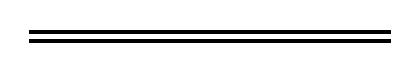 Notes1	This is a compilation of the Biosecurity and Agriculture Management (Declared Pest Account) Regulations 2014 and includes the amendments made by the other written laws referred to in the following table.Compilation tableDefined terms[This is a list of terms defined and the provisions where they are defined.  The list is not part of the law.]Defined term	Provision(s)affected land	4(1)relevant newspaper	4(1)AshburtonBoyup BrookBridgetown-GreenbushesBroomeBunburyCapelCarnarvonChapman ValleyCoolgardieCueDalwallinuDardanupDerby-West KimberleyDonnybrook-BalingupDundasEast PilbaraEsperanceExmouthGreater GeraldtonHalls CreekHarveyKalgoorlie-BoulderKarrathaKondininKoordaKulinLake GraceLavertonLeonoraMandurahMeekatharraMenziesMerredinMorawaMount MagnetMount MarshallMukinbudinMurchisonMurrayNannupNarembeenNgaanyatjarrakuNorthamptonNungarinPerenjoriPort HedlandRavensthorpeSandstoneSerpentine-JarrahdaleShark BayTrayningUpper GascoyneWaroonaWest ArthurWestoniaWilunaWyndham-East KimberleyYalgooYilgarnCitationGazettalCommencementBiosecurity and Agriculture Management (Declared Pest Account) Regulations 201430 May 2014 p. 1680-2r. 1 and 2: 30 May 2014 (see r. 2(a));
Regulations other than r. 1 and 2: 31 May 2014 (see r. 2(b))Biosecurity and Agriculture Management (Declared Pest Account) Amendment Regulations 20163 May 2016 p. 1355-6r. 1 and 2: 3 May 2016 (see r. 2(a));
Regulations other than r. 1 and 2: 4 May 2016 (see r. 2(b))Biosecurity and Agriculture Management (Declared Pest Account) Amendment Regulations 20173 Feb 2017 p. 1109-10r. 1 and 2: 3 Feb 2017 (see r. 2(a));
Regulations other than r. 1 and 2: 4 Feb 2017 (see r. 2(b))Biosecurity and Agriculture Management (Declared Pest Account) Amendment Regulations (No. 2) 201718 Aug 2017 p. 4445-6r. 1 and 2: 18 Aug 2017 (see r. 2(a));
Regulations other than r. 1 and 2: 19 Aug 2017 (see r. 2(b))Biosecurity and Agriculture Management (Declared Pest Account) Amendment Regulations 201815 May 2018 p. 1528-9r. 1 and 2: 15 May 2018 (see r. 2(a));
Regulations other than r. 1 and 2: 16 May 2018 (see r. 2(b))Biosecurity and Agriculture Management (Declared Pest Account) Amendment Regulations 201917 May 2019 p. 1433r. 1 and 2: 17 May 2019 (see r. 2(a));
Regulations other than r. 1 and 2: 18 May 2019 (see r. 2(b))